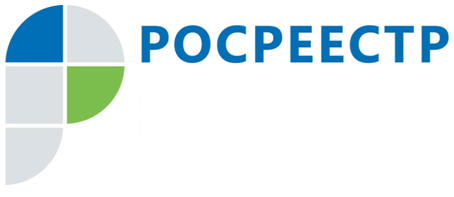 Предоставление актуальных сведений из базы данных РосреестраМежмуниципальный отдел по Пуровскому и Красноселькупскому районам напоминает: любое заинтересованное лицо может получить сведения, содержащиеся в Едином государственном реестре недвижимости (ЕГРН).  Эта информация является открытой и общедоступной, за исключением информации, отнесенной законодательством Российской Федерации к категории ограниченного доступа, получить которую могут только собственники или их законные представители, доверенные лица от правообладателя, правоохранительные органы, органы прокуратуры, органы местного самоуправления, суд, нотариусы или иные лица, установленные законодательством (п.13 ст. 62 Закона № 218-ФЗ).К сведениям ограниченного доступа относятся: сведения о содержании правоустанавливающего документа; обобщенные сведения о правах отдельного лица на имевшиеся или имеющиеся у него объекты недвижимости; сведения о признании правообладателя недееспособным или ограниченно дееспособным; сведения о лицах, получивших данные об объекте недвижимости; сведения в виде копии документа и иных документов, выражающих содержание односторонних сделок, совершенных в простой письменной форме.К общедоступным сведениям, которые представляются по запросу любого заинтересованного лица, относятся следующие выписки: из ЕГРН о переходе права на объект недвижимости; об основных характеристиках и зарегистрированных правах на объект, кадастровый план территории; о кадастровой стоимости объекта недвижимости. Данные запросы, поданные в электронном виде, не требуют заверенной усиленной квалифицированной электронной подписи заявителя. Следует обратить внимание, что ведения из ЕГРН являются платными. Бесплатно предоставляется только выписки из ЕГРН о кадастровой стоимости объекта недвижимости и лицам, указанным в п.1 ст. 63 Закона о регистрации. Размеры такой платы, порядок ее взимания и возврата установлены Приказом Министерства экономического развития Российской Федерации от 10.05.2016 г. № 291 "Об установлении размеров платы за предоставление сведений, содержащихся в ЕГРН". Оплатить сведения можно до подачи запроса либо после регистрации запроса, не позднее семи календарных дней. Запрос о предоставлении сведений ЕГРН по выбору заявителя можно подать несколькими способами:– в виде бумажного документа, представляемого заявителем при личном обращении в многофункциональный центр предоставления государственных и муниципальных услуг;– в виде бумажного документа путем его отправки по почте;– в электронной форме путем заполнения формы запроса, размещенной на официальном сайте и едином портале (rosreestr.ru);– в электронной форме посредством отправки электронного документа с использованием веб-сервисов.Следует обратить внимание, что при направлении запроса о предоставлении сведений ограниченного доступа по почте подпись лица, запрашивающего сведения ограниченного доступа, а также верность копий документов, необходимых для приложения к нему, должны быть заверены в нотариальном порядке. При направлении запроса о предоставлении сведений ограниченного доступа в электронном виде путем заполнения его формы на официальном сайте Росреестра в сети Интернет (https://.rosreestr.ru) запрос должен быть заверен усиленной квалифицированной электронной подписью заявителя.Предоставление сведений жителям Ямало-Ненецкого автономного округа о содержании правоустанавливающих документов, а также копий документов, помещенных в реестровые дела объектов недвижимости, обеспечивается Управлением Росреестра по ЯНАО.